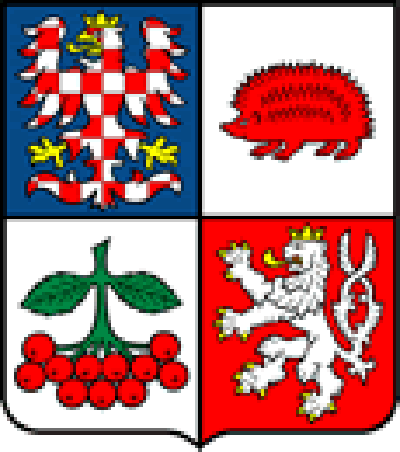 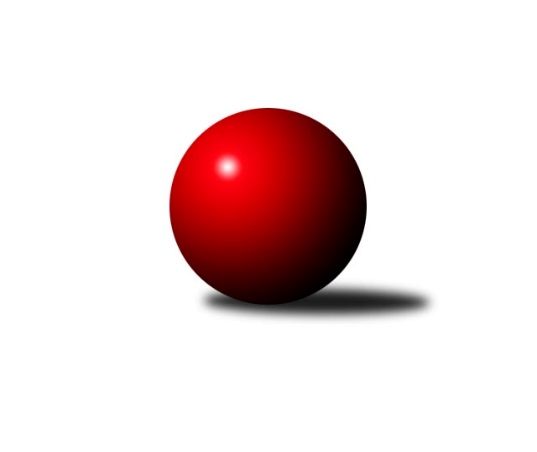 Č.12Ročník 2019/2020	10.1.2020Nejlepšího výkonu v tomto kole: 1760 dosáhlo družstvo: TJ Slovan Kamenice nad Lipou CKrajská soutěž Vysočiny A 2019/2020Výsledky 12. kolaSouhrnný přehled výsledků:TJ Sokol Cetoraz B	- TJ Slovan Kamenice nad Lipou D	4:2	1571:1537	5.0:3.0	9.1.TJ Slovan Kamenice nad Lipou C	- TJ Spartak Pelhřimov C	5:1	1760:1709	7.0:1.0	10.1.Tabulka družstev:	1.	KK Slavoj Žirovnice C	9	8	0	1	40.0 : 14.0 	45.0 : 27.0 	 1644	16	2.	TJ Spartak Pelhřimov C	8	6	0	2	33.5 : 14.5 	38.5 : 25.5 	 1664	12	3.	TJ Slovan Kamenice nad Lipou C	9	5	0	4	28.5 : 25.5 	37.5 : 34.5 	 1554	10	4.	TJ Sokol Cetoraz B	8	2	1	5	17.0 : 31.0 	27.5 : 36.5 	 1546	5	5.	TJ Slovan Kamenice nad Lipou D	8	2	0	6	18.0 : 30.0 	28.0 : 36.0 	 1543	4	6.	TJ Spartak Pelhřimov E	8	1	1	6	13.0 : 35.0 	23.5 : 40.5 	 1547	3Podrobné výsledky kola:	 TJ Sokol Cetoraz B	1571	4:2	1537	TJ Slovan Kamenice nad Lipou D	Pavel Míka	 	 207 	 213 		420 	 2:0 	 384 	 	190 	 194		Jiří Rychtařík	Martin Zich	 	 181 	 181 		362 	 0:2 	 372 	 	186 	 186		Jiří Buzek	Václav Brávek	 	 185 	 216 		401 	 1:1 	 410 	 	207 	 203		Ondřej Votápek	Jan Pošusta	 	 197 	 191 		388 	 2:0 	 371 	 	195 	 176		David Fárarozhodčí: vedoucí družstevNejlepší výkon utkání: 420 - Pavel Míka	 TJ Slovan Kamenice nad Lipou C	1760	5:1	1709	TJ Spartak Pelhřimov C	Michal Chvála	 	 224 	 239 		463 	 2:0 	 433 	 	221 	 212		Stanislav Kropáček	David Schober ml.	 	 223 	 235 		458 	 2:0 	 440 	 	222 	 218		Igor Vrubel	David Schober st.	 	 229 	 206 		435 	 2:0 	 402 	 	213 	 189		Zdeňka Vytisková	Pavel Vodička	 	 216 	 188 		404 	 1:1 	 434 	 	214 	 220		Josefína Vytiskovározhodčí: David DúškaNejlepší výkon utkání: 463 - Michal ChválaPořadí jednotlivců:	jméno hráče	družstvo	celkem	plné	dorážka	chyby	poměr kuž.	Maximum	1.	Otakar Rataj 	KK Slavoj Žirovnice C	434.64	306.9	127.8	8.2	3/3	(460)	2.	Stanislav Kropáček 	TJ Spartak Pelhřimov C	429.50	289.9	139.6	6.5	4/4	(454)	3.	Stanislav Šafránek 	KK Slavoj Žirovnice C	422.31	293.1	129.2	6.1	3/3	(447)	4.	Milan Kalivoda 	-- volný los --	417.40	287.1	130.3	5.5	3/3	(449)	5.	Zdeňka Vytisková 	TJ Spartak Pelhřimov C	415.68	297.9	117.8	9.6	4/4	(469)	6.	Ondřej Votápek 	TJ Slovan Kamenice nad Lipou D	415.33	282.3	133.0	7.2	4/4	(455)	7.	Igor Vrubel 	TJ Spartak Pelhřimov C	414.54	289.2	125.3	7.8	4/4	(440)	8.	Ludmila Landkamerová 	-- volný los --	408.31	295.0	113.3	6.5	3/3	(421)	9.	Alena Izsofová 	KK Slavoj Žirovnice C	407.67	283.1	124.6	9.1	3/3	(434)	10.	Jan Pošusta 	TJ Sokol Cetoraz B	407.50	291.7	115.8	10.3	3/4	(440)	11.	Pavel Vazač 	TJ Spartak Pelhřimov E	403.13	283.8	119.4	10.4	4/4	(451)	12.	Josefína Vytisková 	TJ Spartak Pelhřimov C	401.50	284.3	117.3	9.1	4/4	(458)	13.	Luboš Novotný 	TJ Sokol Cetoraz B	400.92	274.3	126.7	8.8	4/4	(425)	14.	Vítězslav Kovář 	-- volný los --	400.60	279.2	121.4	8.3	3/3	(464)	15.	František Housa 	KK Slavoj Žirovnice C	400.58	294.3	106.3	11.4	3/3	(428)	16.	Jiří Rychtařík 	TJ Slovan Kamenice nad Lipou D	395.50	280.1	115.4	9.7	4/4	(453)	17.	Martin Zich 	TJ Sokol Cetoraz B	393.18	286.5	106.7	11.0	4/4	(420)	18.	Jaroslav Vácha 	-- volný los --	392.36	286.0	106.4	12.5	2/3	(423)	19.	Michal Chvála 	TJ Slovan Kamenice nad Lipou C	392.00	277.9	114.1	12.7	4/4	(463)	20.	Petr Kejval 	KK Slavoj Žirovnice C	391.58	274.2	117.4	8.1	3/3	(417)	21.	Kateřina Kucírková 	TJ Spartak Pelhřimov E	390.50	268.4	122.1	11.0	3/4	(418)	22.	David Schober  st.	TJ Slovan Kamenice nad Lipou C	389.48	278.3	111.2	11.8	4/4	(435)	23.	Petra Schoberová 	TJ Slovan Kamenice nad Lipou C	386.10	277.0	109.1	9.0	4/4	(402)	24.	Pavel Vodička 	TJ Slovan Kamenice nad Lipou C	381.88	274.6	107.3	14.0	4/4	(424)	25.	David Fára 	TJ Slovan Kamenice nad Lipou D	379.75	269.7	110.1	11.8	4/4	(416)	26.	Pavel Rysl 	TJ Spartak Pelhřimov E	373.33	273.0	100.3	11.7	3/4	(430)	27.	Jan Novotný 	TJ Sokol Cetoraz B	368.00	258.8	109.2	10.9	3/4	(393)	28.	Václav Brávek 	TJ Sokol Cetoraz B	367.69	270.9	96.8	13.4	4/4	(401)	29.	Jiří Poduška 	TJ Spartak Pelhřimov E	366.83	263.2	103.6	11.7	4/4	(448)	30.	Jiří Buzek 	TJ Slovan Kamenice nad Lipou D	354.58	257.6	97.0	16.1	4/4	(376)		Ondřej Kohout 	TJ Spartak Pelhřimov C	442.00	311.0	131.0	7.0	1/4	(442)		David Schober  ml.	TJ Slovan Kamenice nad Lipou C	434.57	294.8	139.7	6.4	2/4	(461)		Jiří Rozkošný 	TJ Spartak Pelhřimov E	423.25	282.3	141.0	5.3	2/4	(432)		Pavel Míka 	TJ Sokol Cetoraz B	394.00	273.8	120.3	12.0	2/4	(420)		Irena Machyánová 	TJ Spartak Pelhřimov E	390.67	279.7	111.0	11.3	1/4	(394)		Filip Tejrovský 	TJ Sokol Cetoraz B	385.00	270.0	115.0	7.0	1/4	(385)		Pavel Vaníček 	TJ Slovan Kamenice nad Lipou D	381.75	278.3	103.5	13.5	2/4	(414)		Jan Vintr 	-- volný los --	379.50	270.5	109.0	10.0	1/3	(415)		Jitka Mrázková 	TJ Slovan Kamenice nad Lipou D	378.00	276.0	102.0	13.0	1/4	(378)		Aleš Pokorný 	TJ Spartak Pelhřimov E	375.00	278.0	97.0	16.0	1/4	(375)		Andrea Dvořáková 	TJ Spartak Pelhřimov E	365.75	258.8	107.0	12.5	1/4	(405)		Aleš Schober 	TJ Slovan Kamenice nad Lipou C	357.92	267.0	90.9	13.0	2/4	(392)		Iva Holasová 	TJ Slovan Kamenice nad Lipou D	348.00	259.0	89.0	21.0	1/4	(360)Sportovně technické informace:Starty náhradníků:registrační číslo	jméno a příjmení 	datum startu 	družstvo	číslo startu
Hráči dopsaní na soupisku:registrační číslo	jméno a příjmení 	datum startu 	družstvo	19885	Michal Chvála	10.01.2020	TJ Slovan Kamenice nad Lipou C	Program dalšího kola:13. kolo17.1.2020	pá	17:00	TJ Slovan Kamenice nad Lipou D - TJ Spartak Pelhřimov C				KK Slavoj Žirovnice C - -- volný los --				-- volný los -- - TJ Slovan Kamenice nad Lipou C	Nejlepší šestka kola - absolutněNejlepší šestka kola - absolutněNejlepší šestka kola - absolutněNejlepší šestka kola - absolutněNejlepší šestka kola - dle průměru kuželenNejlepší šestka kola - dle průměru kuželenNejlepší šestka kola - dle průměru kuželenNejlepší šestka kola - dle průměru kuželenNejlepší šestka kola - dle průměru kuželenPočetJménoNázev týmuVýkonPočetJménoNázev týmuPrůměr (%)Výkon3xMichal ChválaKamenice C4633xMichal ChválaKamenice C113.764635xDavid Schober ml.Kamenice C4585xDavid Schober ml.Kamenice C112.534583xIgor VrubelPelhřimov C4401xPavel MíkaCetoraz B109.084204xDavid Schober st.Kamenice C4353xIgor VrubelPelhřimov C108.114404xJosefína VytiskováPelhřimov C4343xJiří RozkošnýPelhřimov E107.14328xStanislav KropáčekPelhřimov C4332xDavid Schober st.Kamenice C106.88435